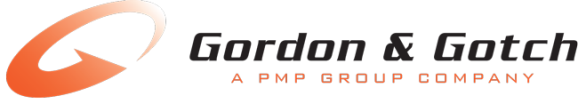 PARTWORKS WEEKLY DELIVERY UPDATE – ON-SALE 7th June 2018There are weekly changes to on-sale schedules for Partworks Titles at the moment, so to keep you informed of these changes, we will send you this notice so you can pass on this information to your customers.You were sent this notification as your store ranges one or more of the following titles.Please note, that if one issue of a collection has not yet been supplied, then we will send the next available issue.  Therefore some series will be distributed “out of sequence” and we will back fill the missing issues as soon as we receive the stock.Please see below for this week’s issue changes:Assassin’s CreedWe regret to inform you that the Assassin’s Creed Figurine Collection will be ceasing at issue 10 due to unpopular demand in the New Zealand market. The publisher has made the unfortunate decision to conclude this series and we hope you have enjoyed collecting what was available. We would like to advise that issue 10 will be the last issue in the collection.Art of CrochetIn today’s despatch you have received issue 89. Unfortunately we are still waiting for issue 76. We are currently trying to source issue 76 and hope to have this to you ASAP. Dr Who – The Complete History CollectionDue to stock flow issues, in your despatch today you have received issue 46 instead of issue 44. We hope to receive this stock soon and have despatch run back to normal going forward.Batman Automobilia CollectionThis figurine collection is now complete. The last issue was issue 85. If your customers need any copies please backorder them through our call centre. Disney Animal World Due to global success and great performance in the NZ market the publisher has extended this series from 60 issues to 100 issues. Please advise all interested customers.AmercomJust a reminder that you are no longer able to backorder any Amercom titles as they are obsolete. Titles include Legendary Cars, Giant War Planes, Great British Locomotives and Locomotives of the World.DeloreanIf you have any customers enquiring about missing part please contact our call centre with the details and we will be able to replace or locate missing parts.View the latest Partworks Weekly Delivery Update and Partworks Title Listing anytime!www.gordongotch.co.nz